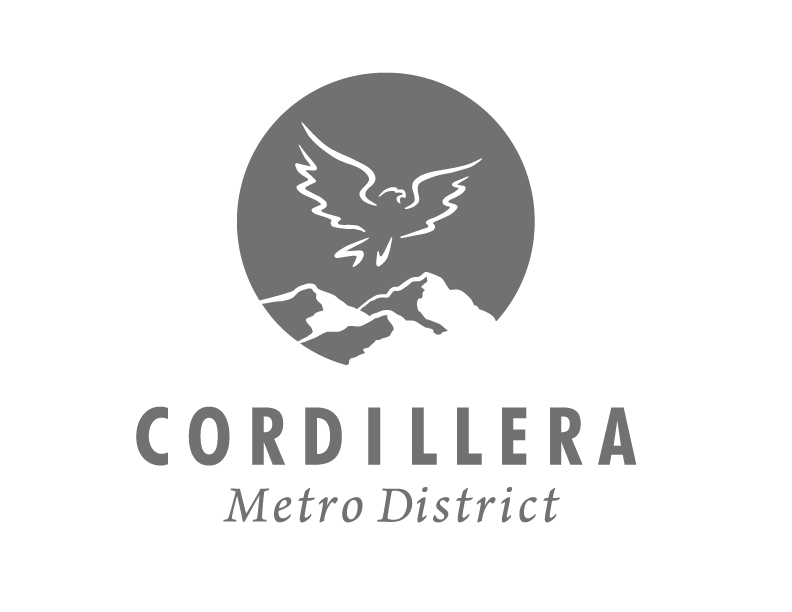 Meeting AgendaDATE: TUESDAY, JULY 19, 2022TIME: 3:00PMLOCATION: 543 CARTERVILLE RD, CORDILLERA, CO 81632 STATE OF COLORADO) County of EAGLE) SS.Special Board MeetingCheryl Foley, President – May 2025 | Dan Roberts, Vice President – May 2023Richard Saxby, Treasurer – May 2025 | Harry Jasper, Secretary – May 2025 | Rob Meyer, Assistant Treasurer & Secretary – May 2023call to Order - 3:00PmCall to OrderDeclaration of Quorum/Director Qualifications/DisclosureApproval of AgendaDissussion items – 3:01pmMeet your board memberspublic comments – 3:02m CMD welcomes public comment. Adjourn – 6:00PmNOTICE IS HEREBY GIVEN that the Board of Directors of the Cordillera Metropolitan District will hold a meeting. CMD is required to meet a 24-hour posting requirement unless in the event of an emergency. By Order of the District, Cheryl Foley.